						 AGENDAJuly 12, 2023WednesdayMinutes Visitors: Jerry TimmerwilkeCommittee Reports 	Water & Sewer: A) Audit of water and sewer bills. 	Park: 	Streets: 	Building: 		Deputy:	Town Hall: Old Business: A) Discussion and approval of Annual Appropriation and Budget 				Ordinance for fiscal year.		B) Discussion and approval of Tax Levy Ordinance. New Business: Treasurer’s Report:Executive Meeting:Adjourn:Next meeting will be Wednesday, August 9, 2023PRES: Mark HomanCLERK: Erica ParrishTREAS: Debbie RabeSUPT: Terry HomanAST SUPT: Tommy MillerVillage Of UrsaP.O. Box 144 107 South Warsaw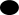 Ursa, Illinois 62376PHONE: 217-964-2300FAX: 217-964-2925     TRUSTEES   Stan Burke  Peggy Homan   Dennis Boccardi  Mike RabeRob KuhnKatie Parker